	Ginebra, 27 de julio de 2012Muy Sr. mío,1	Tras la Circular TSB 260 de 2 de marzo de 2012, tengo el honor de comunicarles que 31 Estados Miembros participantes en la última reunión de la Comisión de Estudio 13 no aprobaron el texto del proyecto de nueva Recomendación UIT-T Y.2770 en su sesión plenaria celebrada el 15 de junio de 2012. En lugar de ello se decidió trasladar este documento a la AMNT-12. Por consiguiente, la aprobación del proyecto de nueva Recomendación UIT-T Y.2770 se aplaza hasta la AMNT-12 (Documento 30/WTSA-12) como se indica en el punto 14.1 del Informe COM 13 - R 47 de la Comisión de Estudio 13 del UIT-T:
http://www.itu.int/md/T09-SG13-R-0047/en2	El título del proyecto de nueva Recomendación UIT-T que no se aprobó es:–	Recomendación UIT-T Y.2770, Requisitos para la inspección detallada de paquetes en las redes de la próxima generación.3	El motivo de la no aprobación de la Recomendación UIT-T Y.2770 es la oposición mostrada por un Estado Miembro, como se indica en el punto 14.1 del Informe COM 13 – R 47 de la Comisión de Estudio 13 del UIT-T: http://www.itu.int/md/T09-SG13-R-0047/en Le saluda muy atentamente.Malcolm Johnson
Director de la Oficina de
Normalización de las TelecomunicacionesOficina de Normalización
de las Telecomunicaciones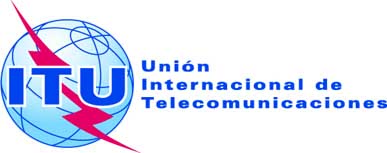 Ref.:Tel.:
Fax:Circular TSB 305COM 13/TK+41 22 730 5126
+41 22 730 5853-	A las Administraciones de los Estados Miembros de la UniónCorreo-e:tsbsg13@itu.int Copia:-	A los Miembros del Sector UIT-T;-	A los Asociados del UIT-T;-	A las Instituciones Académicas del UIT-T;-	Al Presidente y a los Vicepresidentes de la
Comisión de Estudio 13;-	Al Director de la Oficina de Desarrollo de las Telecomunicaciones;-	Al Director de la Oficina de RadiocomunicacionesAsunto:No aprobación del proyecto de nueva 
Recomendación UIT-T Y.2770